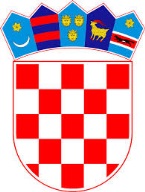 REPUBLIKA HRVATSKA SISAČKO-MOSLAVAČKA ŽUPANIJAOPĆINA MAJURJEDINSTVENI UPRAVNI ODJELPovjerenstvo za provedbu Natječaja KLASA: 112-07/21-01/01URBROJ: 2176/14-04-21-14Majur, 5. siječnja 2022. godineNa temelju članka 22. Zakona o službenicima i namještenicima u lokalnoj i područnoj (regionalnoj) samoupravi (»Narodne novine« broj 86/08, 61/11, 04/18 i 112/19), Povjerenstvo za provedbu Natječaja nakon objave javnog natječaja za prijam u službu – referent za administrativne poslove, dana 5. siječnja 2022. godinePOZIVna prethodnu provjeru znanja i sposobnosti kandidata koji ispunjavaju formalne uvjeteiz natječaja na radno mjesto– Referent za administrativne poslove-koje će se održati u srijedu 12. siječnja 2022. godine, u 9:00 sati u prostoru Narodne knjižnice i čitaonice Majur na adresi Majur, Sv. Mihovila 2. Pisano testiranje će trajati 60 minuta. Na testiranje je potrebno ponijeti osobnu iskaznicu. Ne postoji mogućnost naknadnog pisanog testiranja, bez obzira na razloge nedolaska na testiranje. Smatra se da je kandidat koji se navedenog dana ne odazove na testiranje bez obzira na razloge, povukao prijavu na natječaj. Smatrat će se da je prijavu povukao kandidat koji na pisanom testiranju remeti mir ili pravila ponašanja na testiranju s kojima će biti upoznat, kao i kandidat koji nema osobnu iskaznicu. Nakon pismene provjere znanja, kandidati će pristupiti provjeri znanja rada na računalu u daljnjem trajanju od 45 minuta. S kandidatom koji ostvari najmanje 50% bodova iz svakog dijela provjere znanja i sposobnosti kandidata na provedenom testiranju kao i na provjeri poznavanja rada na računalu biti će obavljen intervju istog dana. Ostale informacije vezane uz testiranje navedene su u obavijesti koja je prethodno objavljena na web stranici Općine Majur, www.opcina-majur.hr. Troškove dolaska kandidat snosi sam. Ovaj poziv objavljuje se na web stranici i na oglasnoj ploči Općine Majur. Povjerenstvo za provedbu Natječaja